Сумська міська радаVІІI СКЛИКАННЯ               СЕСІЯРІШЕННЯвід                       2021 року №       -МРм. СумиРозглянувши звернення громадянина, надані документи, відповідно до статті 12, 122, пункту 1 Перехідних положень Земельного кодексу України, протоколу засідання постійної комісії з питань архітектури, містобудування, регулювання земельних відносин, природокористування та екології Сумської міської ради від 01.06-02.06.2021 № 20, керуючись пунктом 34 частини першої статті 26 Закону України «Про місцеве самоврядування в Україні», Сумська міська рада ВИРІШИЛА:Відмовити Піддубному Сергію Костянтиновичу у визнанні таким, що втратив чинність пункт 9 додатку 3 до рішення VІ сесії Сумської міської Ради народних депутатів  від 05.07.1995 «Про передачу в приватну власність земельних ділянок» стосовно передачі у приватну власність земельної ділянки № 37 (так у документі), площею 0,06 га члену м-в       «Олдиш-86» «Сумиагробуд» Піддубному Костянтину Павловичу у зв’язку з тим, що будуть порушені права інших спадкоємців померлого, а саме: Піддубної Лариси Костянтинівни та Піддубної Тетяни Ігорівни щодо реєстрації ними права власності на зазначену земельну ділянку.Сумський міський голова                                                                  О.М. ЛисенкоВиконавець: Клименко Ю.М.                                                                                                                                                                                                                                                                                                                                                                                 Ініціатор розгляду питання - постійна комісія з питань архітектури, містобудування, регулювання земельних відносин, природокористування та екології Сумської міської радиПроєкт рішення підготовлено Департаментом забезпечення ресурсних платежів Сумської міської радиДоповідач – Клименко Ю.М.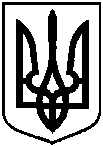 Проєктоприлюднено «____»______________ 2021 р.Про відмову Піддубному Сергію Костянтиновичу у визнанні таким, що втратив чинність пункт 9 додатку 3 до рішення VІ сесії Сумської міської Ради народних депутатів від 05.07.1995 «Про передачу в приватну власність земельних ділянок»